Контрольная работа для студентов заочной формы обучения по дисциплине 
«Аудит»Дайте развернутый ответ по каждой задаче.1.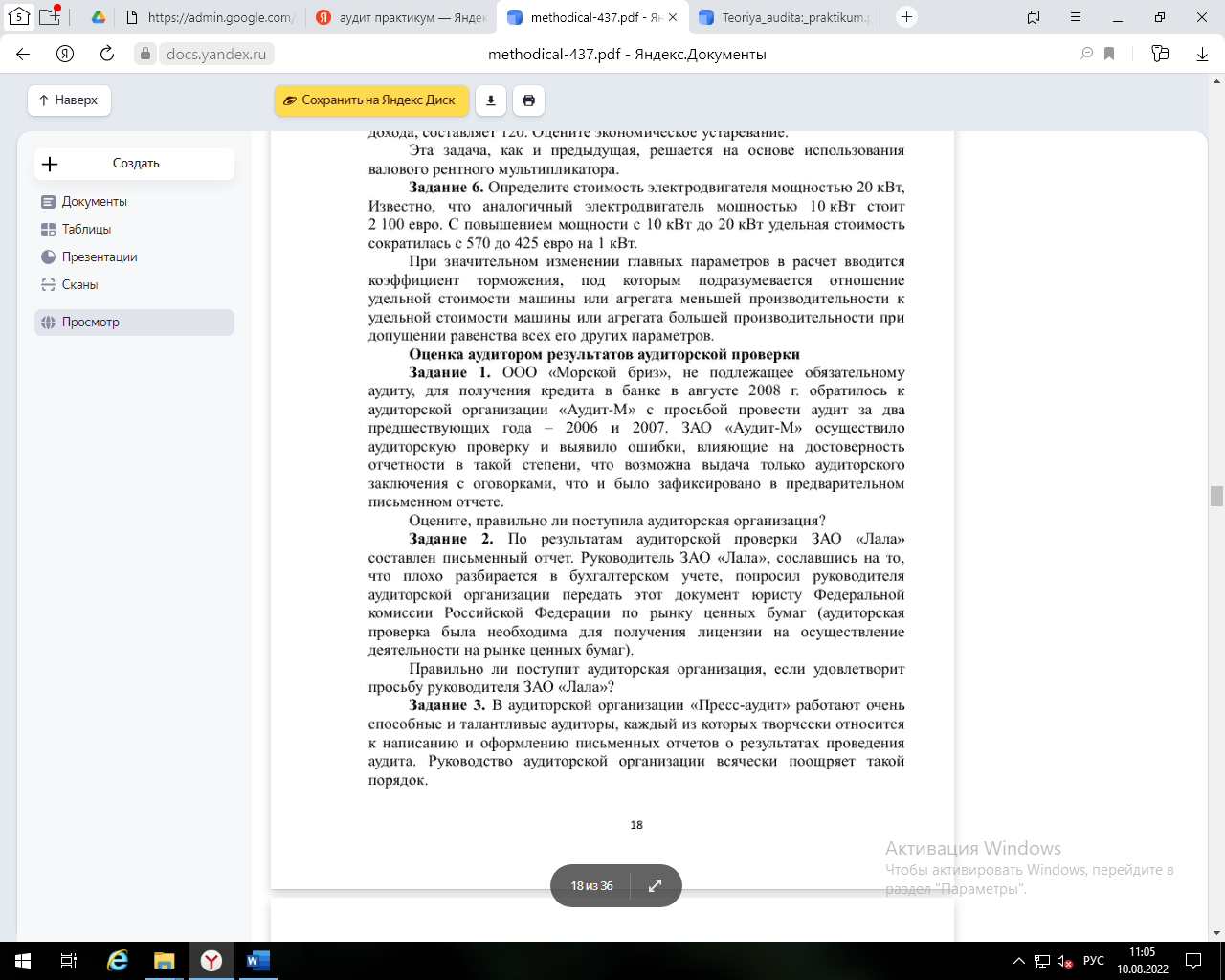 2.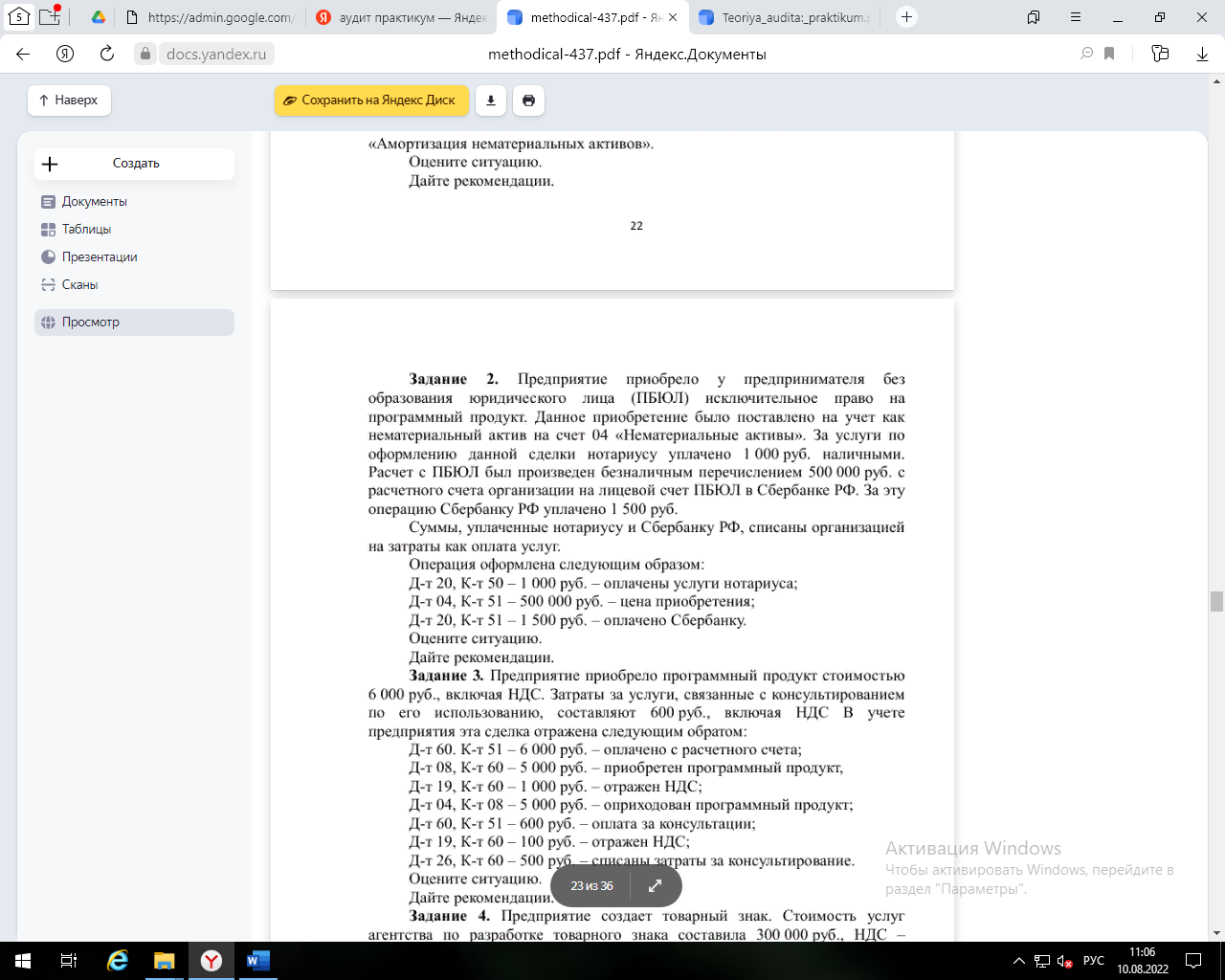 3. 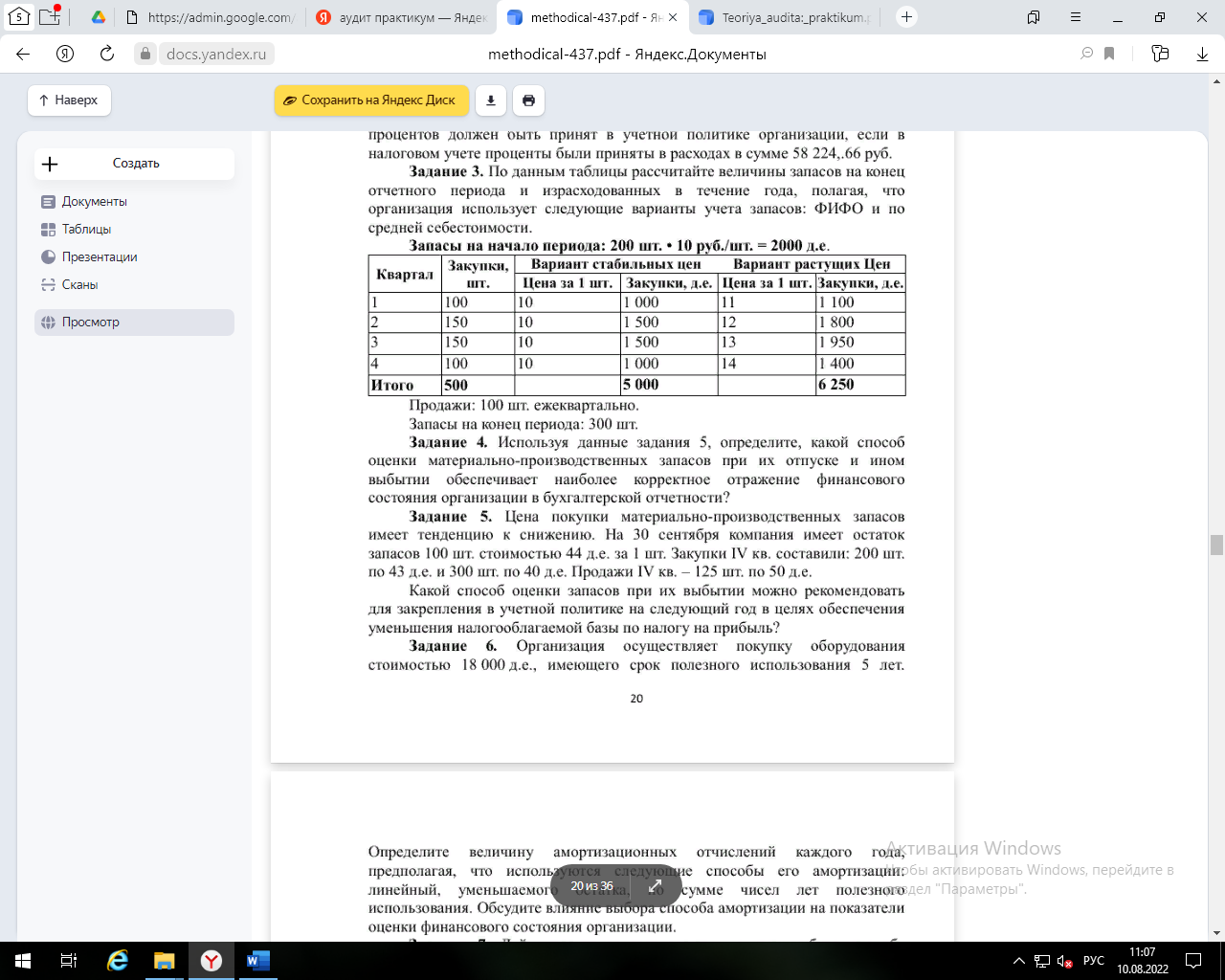 